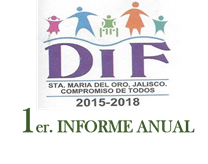 PRESIDENTE: ELEAZAR MEDINA CHAVEZPRESIDENTA DE DIF:MA.GUADALUPE LOPEZ ALCAZAR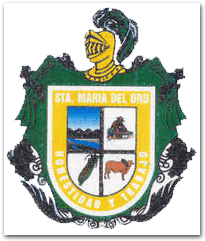 DIRECTORA: JENNI FER OCHOA CHAVEZTITULAR DE LA UNIDAD DE TRANSPARENCIAOSCAR RODRIGUEZ SANCHEZPRESIDENTE: ELEAZAR MEDINA CHAVEZPRESIDENTA DE DIF:MA.GUADALUPE LOPEZ ALCAZARDIRECTORA: JENNI FER OCHOA CHAVEZTITULAR DE LA UNIDAD DE TRANSPARENCIAOSCAR RODRIGUEZ SANCHEZPRESIDENTE: ELEAZAR MEDINA CHAVEZPRESIDENTA DE DIF:MA.GUADALUPE LOPEZ ALCAZARDIRECTORA: JENNI FER OCHOA CHAVEZTITULAR DE LA UNIDAD DE TRANSPARENCIAOSCAR RODRIGUEZ SANCHEZPRESIDENTE: ELEAZAR MEDINA CHAVEZPRESIDENTA DE DIF:MA.GUADALUPE LOPEZ ALCAZARDIRECTORA: JENNI FER OCHOA CHAVEZTITULAR DE LA UNIDAD DE TRANSPARENCIAOSCAR RODRIGUEZ SANCHEZPRESIDENTE: ELEAZAR MEDINA CHAVEZPRESIDENTA DE DIF:MA.GUADALUPE LOPEZ ALCAZARDIRECTORA: JENNI FER OCHOA CHAVEZTITULAR DE LA UNIDAD DE TRANSPARENCIAOSCAR RODRIGUEZ SANCHEZARTÍCULO 8, FRACCIÓN VI, INCISO H).AGENDA, EVENTOS, MARZO 2018ARTÍCULO 8, FRACCIÓN VI, INCISO H).AGENDA, EVENTOS, MARZO 2018ARTÍCULO 8, FRACCIÓN VI, INCISO H).AGENDA, EVENTOS, MARZO 2018ARTÍCULO 8, FRACCIÓN VI, INCISO H).AGENDA, EVENTOS, MARZO 2018ARTÍCULO 8, FRACCIÓN VI, INCISO H).AGENDA, EVENTOS, MARZO 2018FECHAFECHAEVETO SOCIAL“FESTEJOS, CONFERENCIAS, EVENTOS PARA LOS CIUDADANOS O PERSONAL DEL DIF.EJEMPLO, DÍA DEL NIÑO, DIA DE LA MADRE,CONFERENCIAS ETC.QUIEN CONVOCA “SIEMPRE ES LA PRESIDENTA O DIRECTORA, EN ALGUNOS GOBIERNO DEL ESTADO”QUIEN CONVOCA “SIEMPRE ES LA PRESIDENTA O DIRECTORA, EN ALGUNOS GOBIERNO DEL ESTADO”23-03-18SE ASISTIO A UNA REUNION CON LAS DIRECTORAS Y PRESIDENTAS DEL SISTEMA DIF PARA TRATAR EL TEMA DE ENTREGA DE APOYOS DURANTE LA VEDA ELECTORAL 2018DIF JALISCO REPRESENTADA POR  LA DIRECTORA LIC  MELANEA  LEONOR OROZCO LLAMAS.27-03-18SE FESTEJO LOS CUMPLEAÑOS ,DE LOS ADULTOS MAYORES DEL MES DE  MARZODIF MUNICIPAL, REPRESENTADO POR LA PRSIDENTA MA GUADALUPE LOPEZ ALCAZAR